 ҠАРАР                                                                    ПОСТАНОВЛЕНИЕ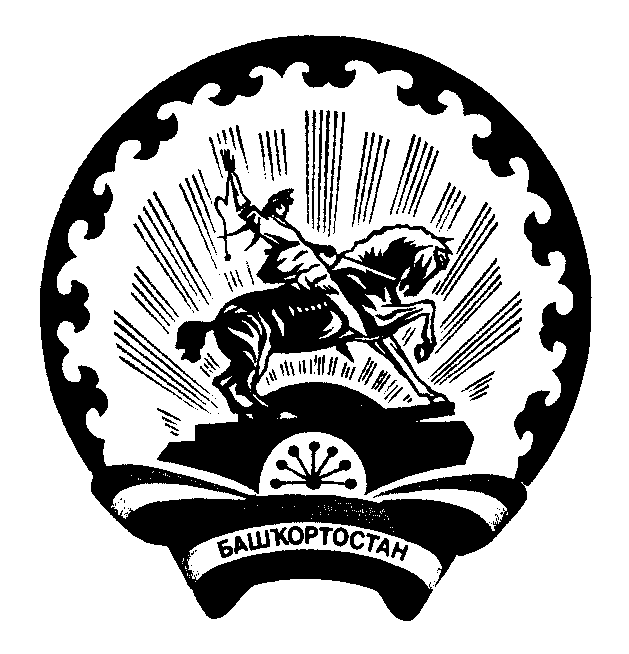 08 октябрь  2020 йыл                        №55                      08 октября  2020 йыл                        Об изменении адреса В соответствии Федеральными законами «О федеральной информационной адресной системе и о внесении изменений в Федеральный закон «Об общих принципах организации местного самоуправления в Российской Федерации» от 28.12.2013 № 443, постановлением Правительства Российской Федерации «Об утверждении Правил присвоения, изменения и аннулирования адресов» от 19.11.2014г. №1221,  в связи с упорядочиванием адресной системы сельского поселения Баимовский сельсовет,ПОСТАНОВЛЯЮ:Изменить адрес земельного участка, с кадастровым номером 02:01:041401:152 «Республика Башкортостан, Абзелиловский р-н, с/с Баимовский, д Муракаево, ул.Мира»  и считать его: «Республика Башкортостан, Абзелиловский район, сельское поселение Баимовский сельсовет, деревня Муракаево,  улица  Мира,  дом 10».Настоящее постановление вступает в силу со дня его подписания.Контроль за исполнением настоящего Постановления оставляю за собой.Глава администрации сельского поселения
Баимовский сельсовет муниципального района
Абзелиловский район Республики Башкортостан: ______________ Фатхуллин Д.З. 